Publicado en Madrid el 06/05/2021 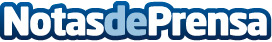 BRICOMART ofrece 100 nuevos empleos para la apertura de su nuevo Almacén en AlicanteLa apertura está prevista para el mes de diciembre de 2021 y la incorporación de los equipos se realizará desde el próximo mes de septiembre. La consultora de recursos humanos Adecco seleccionará a parte del Equipo que se incorporará al nuevo AlmacénDatos de contacto:Adecco+34914325630Nota de prensa publicada en: https://www.notasdeprensa.es/bricomart-ofrece-100-nuevos-empleos-para-la Categorias: Bricolaje Interiorismo Sociedad Valencia Recursos humanos Consumo http://www.notasdeprensa.es